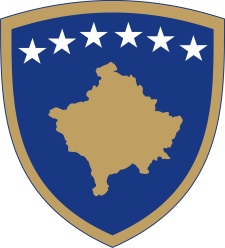 Republika e KosovësRepublika Kosova - Republic of KosovoQeveria - Vlada - Government                                  Br. 01/90              Datum: 01. 06.2016Na osnovu člana 92 stav  4. i člana  93 stav  (4) Ustava Republike Kosova, člana 10 Zakona br. 03/L-139  o eksproprijaciji nepokretne imovine , izmenjenog i dopunjenog Zakonom br. 03/L-205,  bazirajući se na član 4 Pravilnika br. 02/2011 o oblastima administrativnih odgovornosti Kancelarije Premijera i ministarstava izmenjenog i dopunjenog  Pravilnikom   br. 07/2011 ,   i člana 19 Pravilnika o radu Vlade br. 09/2011,Vlada Republike Kosova  je na sednici održanoj  01. juna  2016 godine, donela:PREDLOG  PRELIMINARNE ODLUKE Usvaja  se eksproprijacija u javnom intresu, nekretnina  vlasnika i nosilaca interesa, i Objekata zavedenih u Sertifikatu  o pravu vlasništva br. P-71914059-06035-0, O-71914059-06035-0-293-1 i O-71914059-06035-0-293-2 sa vlasnikom “Osnovna Banka Ljubljanske banke u Prištini” koji se nalaze u katastarskom području Priština, opština Priština, za potrebe Vlade Republike Kosovo, u skladu sa tabelama koje su u prilogu ove odluke Zadužuje se  Departman za eksproprijacije/MSPP, da u roku od  5 (pet ) radnih dana od dana potpisivanja  ove preliminarne   odluke  o tome  obavesti vlasnike i pretendente zemljišta koje  će se ekspriprijisati, i u roku od 10 radnih dana od dana usvajanja istu objavi u Službenom listu Kosova i u jednom dnevnom listu sa velikim tiražom na Kosovu. Protiv ove odluke ili bilo kog njenog dela   imaju pravo podneti žalbu, u roku od  (30)  trideset kalendarskih  dana  nadležnom sudu, subjekat potražilac, i  bilo koje lice koje je vlasnik ili nosilac  interesa na nepokretnu imovinu  koja je navedena u ovoj  odluci .Za sprovodjenje  odluke  obavezuju se Departman za eksproprijacije (MSPP), Ministarstvo finansija i Ministarstvo za javnu upravu. Odluka stupa na snagu danom objavljivanja u Službenom listu Republike Kosova i u jednim novinama sa velikim  tiražom na Kosovu  Isa MUSTAFA      								___________________                                                                                                Premijer Republike Kosovo   Dostavlja se:zamenicima Premijera svim ministarstvima  (ministrima )Generalnom sekretaru KPR-a  		 Arhivi VladeRepublika e KosovësRepublika Kosova - Republic of KosovoQeveria - Vlada - Government                                  Br. 02/90              Datum: 01. 06.2016Na osnovu  člana  92 stav 4. i člana  93 stav  (4) Ustava Republike Kosovo, člana 4 Pravilnika br. 02/2011 o oblastima administrativnih odgovornosti Kancelarije Premijera i ministarstava, izmenjenog i dopunjenog  Pravilnikom br. 07/2011, i člana  19 Poslovnika Vlade Republike Kosova  br. 09/2011, Vlada Republike Kosova je, na sednici održanoj 01. juna 2016 godine, donela:O D L U K U1. Uspostavlja se radna grupa čiji je cilj članstvo Republike Kosovo u međunarodnim institucijama/mehanizmima kulture. 2. Radna grupa će se sastojati od po jednog (1) predstavnika: 1.1 Ministarstvo kulture, omladine i sporta, predsednik; 1.2 Predsedništvo; 1.3 Kancelarija premijera; 1.4 Odbor parlamenta Republike Kosovo za spoljne poslove; 1.5 Ministarstvo spoljnih poslova; 1.6 Ministarstvo za evropske integracije;   Odgovarajući stručnjaci prema potrebi  i predstavnici civilnog društvaRadna grupa je osnovana od strane Vlade Republike Kosova i podnosi izveštaj Kancelariji premijera prema potrebi, ali ne manje od jednom mesečno. Radna grupa, u roku od najkasnije mesec dana nakon stupanja na snagu ove odluke, donosi interni poslovnik o radu.Ministarstvo kulture, omladine i sporta će služiti kao Sekretarijata Radne grupe. Za implementaciju ove odluke se obavezuju institucije navedene u stavu 2. ove odluke. Odluka stupa na snagu danom potpisivanja.Isa MUSTAFA      								___________________                                                                                                 Premijer Republike Kosovo   Dostavlja se:zamenicima Premijera svim ministarstvima  (ministrima )Generalnom sekretaru KPR-a  		 Arhivi VladeRepublika e KosovësRepublika Kosova - Republic of KosovoQeveria - Vlada - Government                                  Br. 03/90              Datum: 01. 06.2016Na osnovu  člana  92 stav 4. i člana  93 stav  (4) Ustava Republike Kosovo, člana 4 Pravilnika br. 02/2011 o oblastima administrativnih odgovornosti Kancelarije Premijera i ministarstava, izmenjenog i dopunjenog  Pravilnikom br. 07/2011, i člana  19 Poslovnika Vlade Republike Kosova  br. 09/2011, Vlada Republike Kosova je, na sednici održanoj 01. juna 2016 godine, donela:O D L U K UOdobren proces za komunikaciju projekta za liberalizaciju viza i Sporazuma o stabilizaciji i pridruživanju koji je podneo UNDP, u saradnji sa Ministarstvom za evropske integracije Obavezuje se Ministarstvo za evropske integracije da doprinese realizaciji projekta iz stava 1. ove odluke, u iznosu od 100.000,00 (stotinu hiljada) evra. Sredstva iz stava 2. ove odluke se dodeljuju iz ekonomske kategorije roba i usluga Ministarstva za evropske integracije. Obavezuje se Ministarstvo za evropske integracije i Ministarstvo finansija da sprovede ovu odluku. Odluka stupa na snagu danom potpisivanja.Isa MUSTAFA      								___________________                                                                                                 Premijer Republike Kosovo   Dostavlja se:zamenicima Premijera svim ministarstvima  (ministrima )Generalnom sekretaru KPR-a  		 Arhivi VladeRepublika e KosovësRepublika Kosova - Republic of KosovoQeveria - Vlada - Government                                  Br. 04/90              Datum: 01.06.2016Na osnovu  člana  92 stav 4. i člana  93 stav  (4) Ustava Republike Kosovo, i člana 93 stav (4) Ustava Republike Kosovo, u skladu sa članom 10 Zakona br. 05/L-071 o Budžetu  Republike Kosovo za 2016 godinu, člana 4 Pravilnika br. 02/2011 o oblastima administrativnih odgovornosti Kancelarije Premijera i ministarstava, izmenjenog i dopunjenog  Pravilnikom br. 07/2011, i člana  19 Pravilnika o radu Vlade Republike Kosova  br. 09/2011, Vlada Republike Kosova je, na sednici održanoj 01. juna 2016 godine, donela:O D L U K UO usvajanju programa o zajednicama Član 1Cilj Cilj Programa o zajednicama je podela subvencija i transfera iz budžeta koji je odvojen za Kancelariju za pitanje zajednica pri Kancelariji premijera (u daljem tekstu: Program), sa ciljem podržavanja i promovisanja svih zajednica u Republici Kosovo.Član 2Delokrug 1. Program se sprovodi od strane Kancelarije za pitanje zajednica (KPZ) u Kancelariji premijera i od strane svih fizičkih i pravnih lica koji su eventualni korisnici subvencija ili transfera.2. Budžet koji je podeljen za KPZ u Kancelariji premijera, kategorija subvencija i transfera (u daljem tekstu: subvencije) se koristi u skladu sa ovim Programom.Član 3Principi 1. Tokom procesa podele subvencija, trebaju se ispoštovati sledeći principi:1.1. Sloboda učešća za konkurisanje;1.2. Ne-diskriminacija i ravnopravno tretiranje;1.3. Transparentnost procedura donošenja odluka, pružajući svim podnosiocima zahteva zahtevane podatke;1.4. usklađenost sa objektivima subvencionisanja, sa efikasnošću korišćenja izvora na osnovu sistema konkurisanja i kriterijuma, koji omogućavaju procenjivanje zahteva ili nacrta projekata i tehničkih finansijskih specifikacija za odabiranje i distribuciju subvencija;1.5. nepristrasnost razmatranja donošenja odluka i sprečavanje sukoba interesa;1.6. Isključivanje preklapanja koji podrazumeva sprečavanje finansiranja istog korisnika na više od jednog dobijanja, tokom jedne godine.Član 4Poziv za predloge za Nevladine organizacije 1. KPZ svake godine objavljuje poziv sa predlozima sa ciljem finansijskog podržavanja Nevladinih organizacija, koje se bave zaštitom, unapređenjem i promovisanjem prava Zajednica u Republici Kosovo. 2. Poziv sa predlozima se objavljuje jednom godišnje u veb stranici KPZ-a, u elektronskim i štampanim medijima, i pravo apliciranja imaju sve NVO koje su registrovane kod nadležnog organa u Republici Kosovo, koje ispunjavaju sve uslove za apliciranje, koji su određeni od strane KPZ-a, u skladu sa ovim Programom.3. popunjene obrasce za apliciranje NVO-i dostavljaju kod KPZ u štampanom ili elektronskom obliku, na jednom od službenih jezika, u roku od petnaest (15) dana nakon objavljivanja poziva za predloge projekta. Član 5Uslovi za apliciranje 1. NVO-i koji apliciraju na poziv za podnošenje predloga koji je objavljen od strane KPZ, treba da ispunjavaju sledeće uslove i kriterijume:1.1 treba da budu registrovani kod nadležnog organa u Republici Kosovo;1.2 treba da imaju u svojoj delatnosti zaštitu, unapređenje i promovisanje zajednica na Kosovu;1.3 u slučaju da se to zahteva od strane KPZ-a, treba da dostave dokaze drugih izvora finansiranja/podrške od strane drugih donatora;1.4 potrebnu dokumentaciju koja se zahteva prilikom proglašenja poziva za predloge;1.5 kao i druge neophodne uslove koji su određeni prilikom objavljivanja poziva za predloge. Član 6Komisija za razmatranje aplikacija 1. Generalni sekretar Kancelarije Premijera odlukom formira Komisiju za razmatranje aplikacija NVO-a (u daljem tekstu: Komisija) koje apliciraju za dobijanje subvencija od strane KPZ-a.2. gore pomenuta Komisija se sastoji od pet (5) člana. Član 7Obaveze i odgovornosti Komisije 1. Komisija ima za obavezu da razvije sve procedure za razmatranje i procenjivanje aplikacija koja su podnesena od strane NVO-a, i da vrši odabiranje NVO-a korisnica, koja su ispunila određene uslove i kriterijume.2. komisija u roku od trideset (30) dana obavlja sve procedure razmatranja, procenjivanja i odabiranja NVO-a korisnika.3. nakon odabiranja NVO-a korisnika, komisija u roku od tri (3) dana obaveštava KPZ o listi NVO korisnika.4. Komisija o svom radu izveštava Generalnom sekretaru Kancelarije premijera.Član 8Kriterijumi za odabiranje NVO-a korisnika 1. prilikom razmatranja, procenjivanja i odabiranja NVO-a korisnika, Komisija treba da uzima u obzir sledeće kriterijume:1.1 iskustvo i kapacitete NVO-a u sprovođenju prethodnih projekata;1.2 očekivanje i cenu.Član 9Objavljivanje NVO-a korisnika nakon završavanja procedura odabiranja, Komisija proglašava listu NVO-a korisnika, koju u roku od tri (3) dana dostavlja kod KPZ, sa ciljem informisanja i objavljivanja na zvaničnoj stranici Kancelarije. Član 10Procedura dodeljivanja sredstava kod NVO-a korisnica NVO-ima korisnicama sredstava nakon potpisivanja sporazuma sa KPZ-om će biti dodeljena finansijska sredstva za sprovođenje projekta u skladu sa ovim Programom. Dodeljivanje finansijskih sredstava se vrši nakon dostavljanja redovnih izveštaja prema zahtevu KPM-a, kao što se predviđa sporazumom. Član 11Nadgledanje sprovođenja projekata 1. Nakon odabiranja NVO-a, za sprovođenje određenog projekta, KPZ kontinuirano vrši nadgledanje sprovođenja ovog projekta.2. Korisnici su u obavezi da dostave narativni izveštaj o toku projekta, dok 30 dana nakon završetka projekta su u obavezi da dostave konačni narativni izveštaj, finansijski izveštaj i da pružaju dokaze (fiskalne račune i ostale dokaze) za realizaciju projekta.3. u slučaju da se korisnici ne pridržavaju gore pomenutih zahteva, biće poništen potpisani sporazum i preduzimaće se relevantne zakonske procedure za zloupotrebu i pogrešno upravljanje javnim sredstvima.Član 12Revizija 1. jedinica za internu reviziju u Kancelariji premijera, prema službenoj dužnosti, vrši reviziju korisnika u vezi sa racionalnim korišćenjem finansijskih sredstava.2. jedinica za reviziju priprema izveštaj sa preporukama, u vezi sa nalazima revizije.3. revizija se vrši i od strane spoljnih revizora u skladu sa važećim zakonodavstvom.Član 13Fond za podržavanje medija zajednica 1. KPZ objavljuje konkurs za apliciranje, sa ciljem finansijske podrške medija koja se bave zaštitom i promovisanjem prava zajednica u Republici Kosovo. 2. Javni konkurs se objavljuje jednom godišnje na veb stranici KPZ-a, u elektronskim i štampanim medijima, i pravo na apliciranje imaju svi mediji zajednica, koji ispunjavaju uslove za apliciranje, koji su određeni od strane KPZ-a, u skladu sa ovim Programom. 3. Mediji za zajednice dostavljaju popunjene formulare KPZ-u, u štampanom ili elektronskom obliku, u jednom od službenih jezika u roku od petnaest (15) dana nakon dana objavljivanja javnog konkursa. Član 14Uslovi za apliciranje 1. Mediji koji apliciraju na javnom konkursu, treba da ispune sledeće uslove:1.1 treba da budu registrovani kod nadležnog organa u Republici Kosovo;1.2 treba da imaju u svojoj delatnosti zaštitu i promovisanje zajednica na Kosovu;1.3 na osnovu zahteva KPZ-a, treba da dostave dokaze drugih izvora finansiranja/podrške od strane drugih donatora;1.4 potrebnu dokumentaciju koja se zahteva prilikom objavljivanja javnog konkursa;1.5 kao i druge neophodne uslove koji su određeni prilikom proglašenja javnog konkursa. Član 15Komisija za razmatranje aplikacija 1. generalni sekretar Kancelarije premijera odlukom osniva Komisiju za razmatranje aplikacija medija za zajednice.2. Komisija iz stava 1. ovog člana se sastoji od pet (5) člana.3. Komisija o svom radu izveštava Generalnom sekretaru Kancelarije premijera.Član 16Obaveze i odgovornosti Komisije 1. Komisija ima obavezu odvijanje svih procedura za razmatranje i procenjivanje aplikacija dostavljanih od strane Medija, vrši odabiranje Medija korisnica koja su ispunila uslove i utvrđene kriterijume sa ovim Programom.2. Komisija u roku od trideset (30) dana vrši sve procedure razmatranja, procenjivanja i odabiranja Medija korisnica.3. Nakon završetka procedura odabiranja, Komisija u roku od tri (3) dana obaveštava KPZ o listi Medija korisnika.Član 17Kriterijumi za odabiranje Medija korisnica 1. Komisija prilikom razmatranja, procene i izbora Medija korisnica, treba da ima u vidu sledeće kriterijume:1.1 iskustvo i kapacitete Medija u  sprovođenju prethodnih projekata;1.2 predvidljivost i cenu. Član 18Objavljivanje Medija korisnica Nakon završetka procedura izbora, Komisija objavljuje listu Medija korisnica, koju dostavlja kod KPZ-a u cilju obaveštenja i objavljivanja na zvaničnoj veb strani Kancelarije. Član 19		Procedura dodeljivanja sredstava kod Medija korisnica Medijima korisnicima, nakon potpisivanja sporazuma sa KPZ-om, će se dodeliti finansijska sredstva za sprovođenje projekta nakon dostavljanja redovnih izveštaja prema zahtevu KPZ-a, kao što je predviđeno sporazumom. Član 20Nadgledanje sprovođenja projekata 1. Nakon odabiranja Medija za sprovođenje jednog određenog projekta KPZ u kontinuitetu vrši nadgledanje sprovođenja tog projekta.2. Mediji korisnici su obavezni da dostave narativni izveštaj o toku projekta, dok su 30 dana nakon završetka projekta obavezni da predaju završni narativni izveštaj, finansijski izveštaj i da pokažu dokaze (fiskalni računi i drugi dokazi) za realizaciju projekta.3. U slučaju da se mediji korisnici ne pridržavaju stava 1. i 2. ovog člana, poništiće se potpisani ugovor i preduzeće se adekvatne zakonske procedure, za zloupotrebu i loše upravljanje javnim sredstvima.Član 21dodeljivanje subvencija i grantova za pravna i fizička lica 1. KPZ dodeljuje subvencije za fizička i pravna lica u cilju realizovanja zahteva i projekata.2. Generalni Sekretar Kancelarije Premijera, na predlog KPZ-a formira Komisiju za razmatranje zahteva i projekata za dodelu subvencija i grantova za pravna i fizička lica.3. Komisija se sastoji od tri (3) člana.4. Komisija razmatra sve zahteve od strane fizičkih i pravnih lica, koji podnose zahtev kod KPZ-a za dobijanje subvencija.5. Komisija o svom radu izveštava Generalnom sekretaru Kancelarije premijera. Član 22Kriterijumi za apliciranje fizičkih lica 1. Sva fizička lica koja apliciraju za dobijanje subvencija kod KPZ-a, treba da ispune sledeće uslove i kriterijume:1.1 Da budu državljani Republike Kosovo;Da imaju validan identifikacioni dokumenat Republike Kosovo;Kopiju bankarskog računa u nekoj od banaka na Kosovu; Obrazloženje zahteva za dobijanje subvencije ili granta;druga dodatna dokumenta koja dokazuju druge potrebe za dobijanje granta ili subvencije.Kao i ostale uslove ili kriterijume koji se zahtevaju od strane KPZ-a.Član 23Kriterijumi za apliciranje pravnih lica 1. Sva pravna lica koja se prijavljuju za dobijanje subvencije ili grantova u KPZ, treba da ispune sledeće uslove i kriterijume: 1.1 Da budu registrovani u nadležnom organu prema važećem zakonodavstvu;Kopija identifikacionog dokumenta ovlašćenog lica koji predstavlja pravno lice;Kopiju bankarskog računa u nekoj od banaka na Kosovu;Obrazloženje zahteva za dobijanje  subvencije ili granta;Dokaz drugih izvora finansiranja/podrška od drugih donatora;Validan sertifikat sa fiskalnim brojem;Kao i uslove ili druge kriterijume koji se zahtevaju od strane KPZ-a.Član 24Obaveze i odgovornosti Komisije 1. Komisija ima obavezu odvijanje svih procedura za razmatranje i procenu aplikacija dostavljenih od strane pravnog ili fizičkog lica u KPZ. 2. Komisija se sastaje jednom na tri (3) meseca za procenu i razmatranje zahteva za dobijanje subvencija.Član 25Nadgledanje sprovođenja projekata 1. Nakon dobijanja subvencija od strane pravnih ili fizičkih lica, KPZ u kontinuitetu prati sprovođenje ovih projekata.2. Korisnici su obavezni da dostave narativni izveštaj o toku projekta, dok 30 dana nakon završetka projekta su obavezni da dostave završni narativni izveštaj, finansijski izveštaj i da pruže dokaze (fiskalni račun i druge dokaze) za realizaciju projekta.3. U slučaju da se korisnici ne pridržavaju stava 1. i 2. ovog člana, poništiće se potpisani sporazum i preduzeće se zakonske procedure za zloupotrebu i loše upravljanje sa javnim sredstvima. Član 26Sukob interesa 1. U slučaju da kod nekog od članova Komisije postoji sukob interesa prilikom dodeljivanja  subvencije, taj član se u tom slučaju menja i određuje drugi ad hoc član za procedure glasanja i odabiranja.2. Svi slučajevi sukoba interesa treba da se izbegavaju u skladu sa važećim zakonodavstvom.Član 27Izmena i dopuna Odluke Ova odluka se izmenjuje i dopunjuje prema potrebi, na predlog Kancelarije za pitanja Zajednica u Kancelariji premijera.Član 28Stupanje na snagu Odluka stupa na snagu n dan potpisivanja od strane Premijera Republike Kosovo.Isa MUSTAFA      								___________________                                                                                                 Premijer Republike Kosovo   Dostavlja se:zamenicima Premijera svim ministarstvima  (ministrima )Generalnom sekretaru KPR-a  		 Arhivi VladeRepublika e KosovësRepublika Kosova - Republic of KosovoQeveria - Vlada - Government                                  Br. 05/90              Datum: 01.06.2016Na osnovu  člana  92 stav 4. i člana  93 stav  (4) Ustava Republike Kosovo,  na osnovu  člana 4 Pravilnika br. 02/2011 o oblastima administrativnih odgovornosti Kancelarije Premijera i ministarstava, izmenjenog i dopunjenog  Pravilnikom br. 07/2011, i člana  19 Pravilnika o radu Vlade Republike Kosova  br. 09/2011, Vlada Republike Kosova je, na sednici održanoj 01. juna 2016 godine, donosi:O D L U K UUsvaja se izveštaj Komisije Vlade za priznavanje i verifikaciju statusa narodnih palih boraca, invalida, veterana, pripadnika ili interniranih Oslobodilačke vojske Kosova Evidencija podneta od strane Komisije u Izveštaju iz stava 1 ove odluke, je usvojena kao ne-zatvorena lista provere lica koja su razvrstana u skladu sa Zakonom br. 04/L-261 o ratnim veteranima Oslobodilačke vojske Kosova. Konačna lista verifikacije za sve kategorije utvrđene zakonom br. 04/L-261, kao i druga pitanja u vezi sa ovim procesom ostaju da se ispitaju i odobre u budućnosti. Odluka stupa na snagu danom potpisivanja.Isa MUSTAFA      								___________________                                                                                                 Premijer Republike Kosovo   Dostavlja se:zamenicima Premijera svim ministarstvima  (ministrima )Generalnom sekretaru KPR-a  		 Arhivi VladeRepublika e KosovësRepublika Kosova - Republic of KosovoQeveria - Vlada - GovernmentBr. 06/90              Datum: 01.06.2016Na osnovu  člana  92 stav 4. i člana  93 stav  (4) Ustava Republike Kosovo,  na osnovu  člana 4 Pravilnika br. 02/2011 o oblastima administrativnih odgovornosti Kancelarije Premijera i ministarstava, izmenjenog i dopunjenog  Pravilnikom br. 07/2011, i člana  19 Pravilnika o radu Vlade Republike Kosova  br. 09/2011, Vlada Republike Kosova je, na sednici održanoj 01. juna 2016 godine, donela:O D L U K U1. Usvojen je  kvartalni izvještaj o realizaciji Nacionalnog programa za sprovođenje Sporazuma o stabilizaciji i pridruživanju (NPRSSP) u periodu januar-mart 2016. sastavljen od strane Ministarstva za evropske integracije. 2. Odluka stupa na snagu na dan potpisivanja.Isa MUSTAFA      								___________________                                                                                                 Premijer Republike Kosovo   Dostavlja se:zamenicima Premijera svim ministarstvima  (ministrima )Generalnom sekretaru KPR-a  		 Arhivi VladeRepublika e KosovësRepublika Kosova - Republic of KosovoQeveria - Vlada - Government                                  Br. 07/90              Datum: 01.06.2016Na osnovu  člana  92 stav 4. i člana  93 stav  (4) Ustava Republike Kosovo,  na osnovu  člana 4 Pravilnika br. 02/2011 o oblastima administrativnih odgovornosti Kancelarije Premijera i ministarstava, izmenjenog i dopunjenog  Pravilnikom br. 07/2011, i člana  19 Pravilnika o radu Vlade Republike Kosova  br. 09/2011, Vlada Republike Kosova je, na sednici održanoj 01. juna 2016 godine, donela:O D L U K UUsvojen je sveobuhvatni izvještaj o sprovođenju Strateškog okvira za reformu javne uprave u 2015. godini: Izvještaj o realizaciji Akcionog plana za sprovođenje Strategije za modernizaciju javne uprave; Izvještaj o realizaciji Akcionog plana za sprovođenje Strategije za bolju regulativu,Izvještaj o realizaciji Akcionog plana za sprovođenje Strategije planiranje politike i koordinacije. Obavezuju se sve nadležne institucije za sprovođenje obaveza koje proističu iz izveštaja iz stava 1. ove odluke. Odluka stupa na snagu danom potpisivanja.Isa MUSTAFA      								___________________                                                                                                 Premijer Republike Kosovo   Dostavlja se:zamenicima Premijera svim ministarstvima  (ministrima )Generalnom sekretaru KPR-a  		 Arhivi Vlade